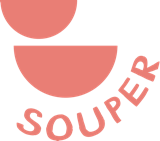 FOR IMMEDIATE RELEASE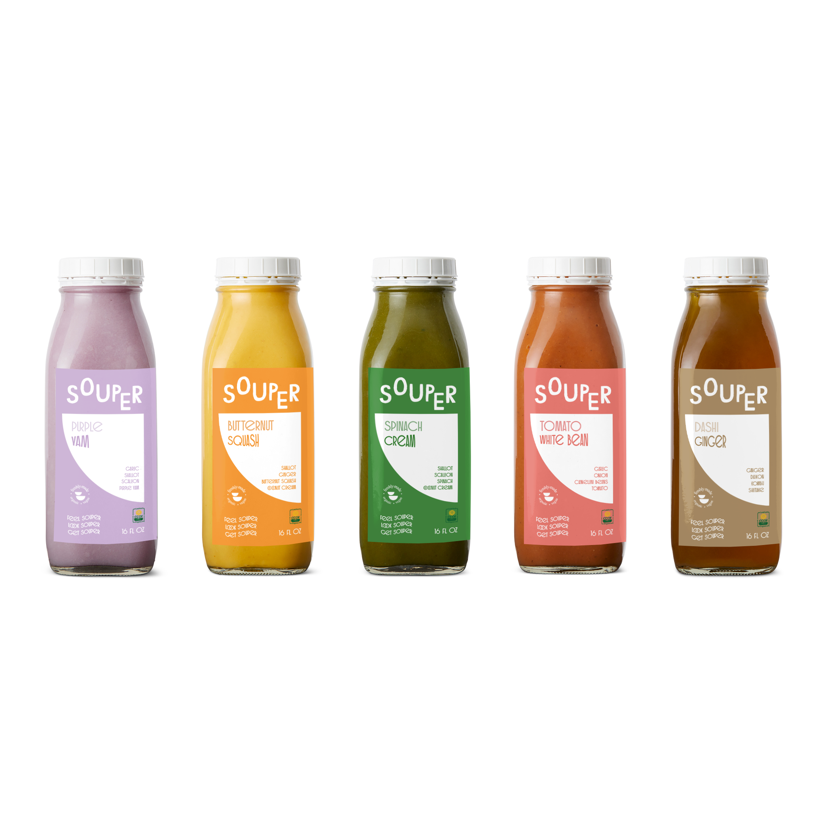 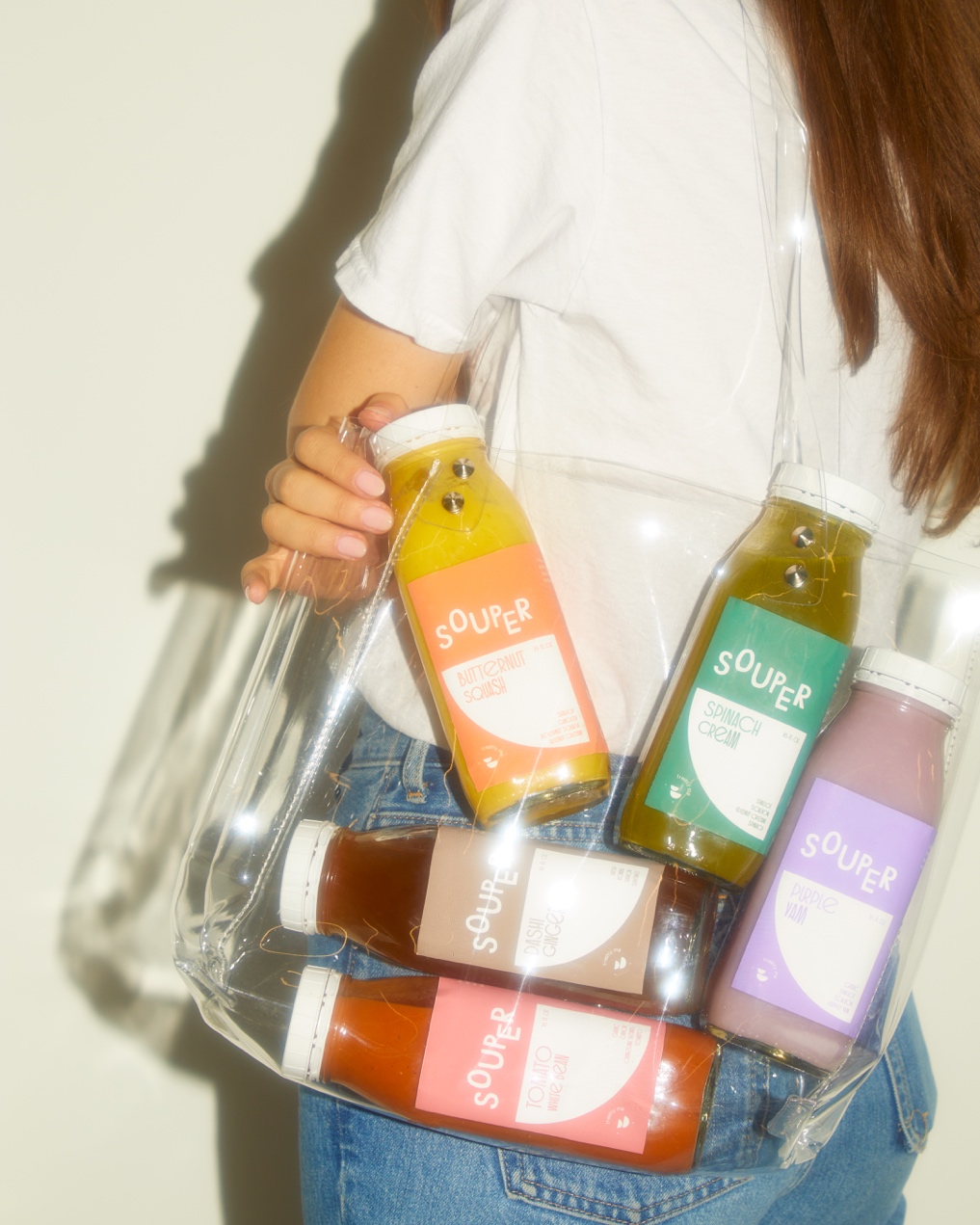 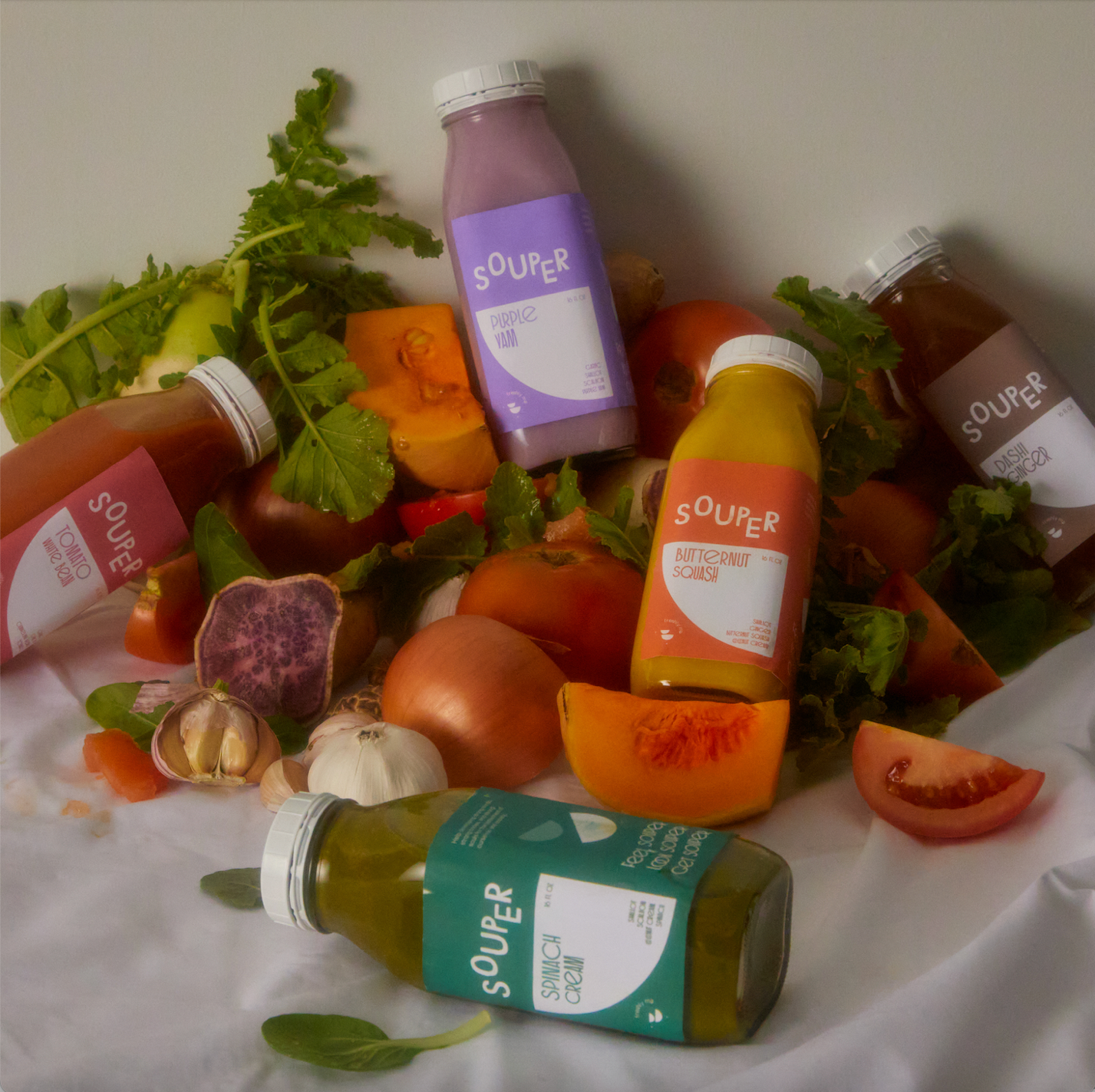 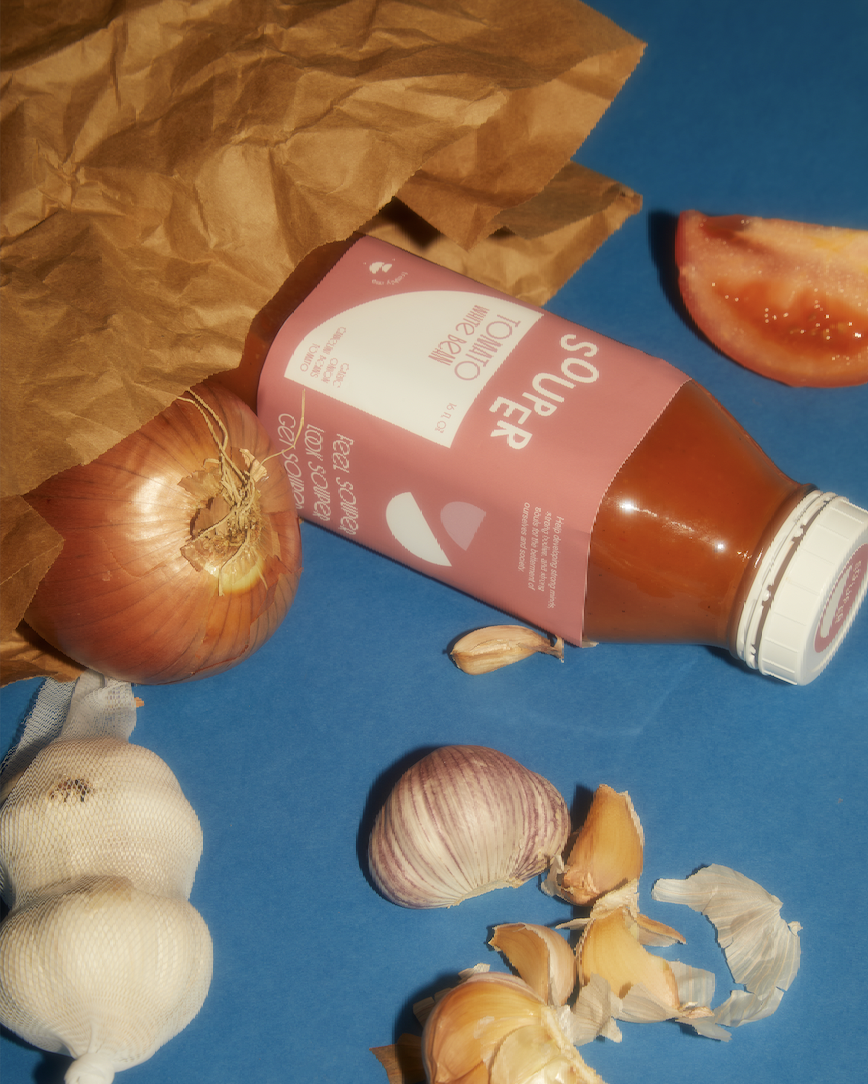 Contact: Marty Snyder          Co-founderEmail: marty@getsouper.com Website: getsouper.com